Les Prépositions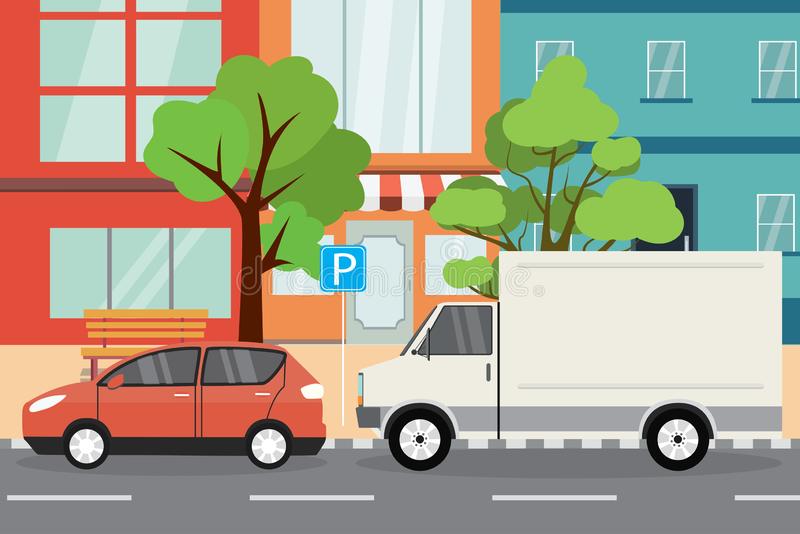 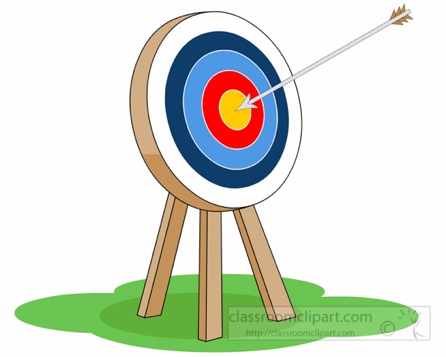 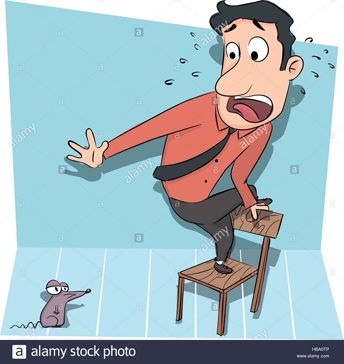 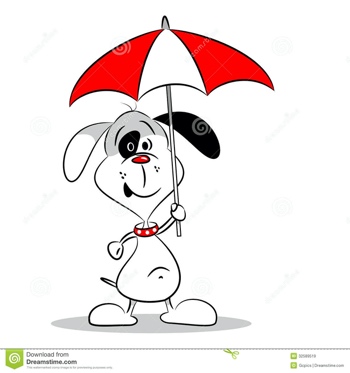 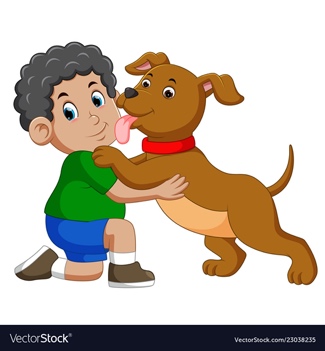 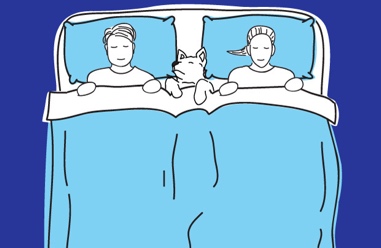 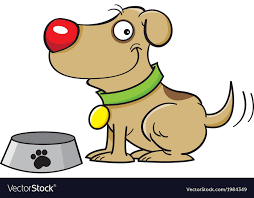 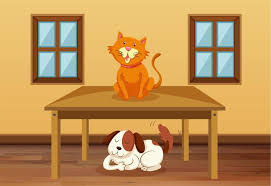 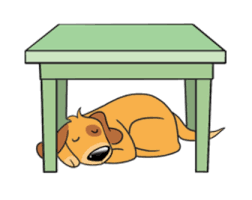 